Lampiran 4.Dokumentasi Hasil PenelitianLokasi Penelitian di SMK Negeri 6 Makassar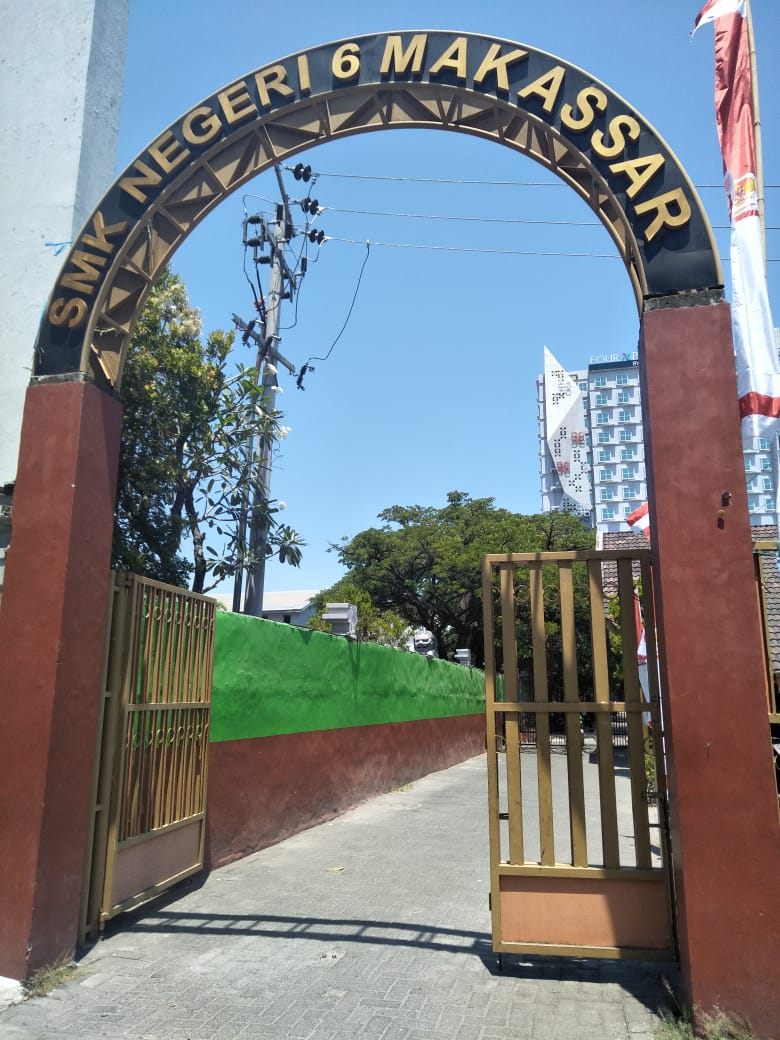 Wawancara dengan guru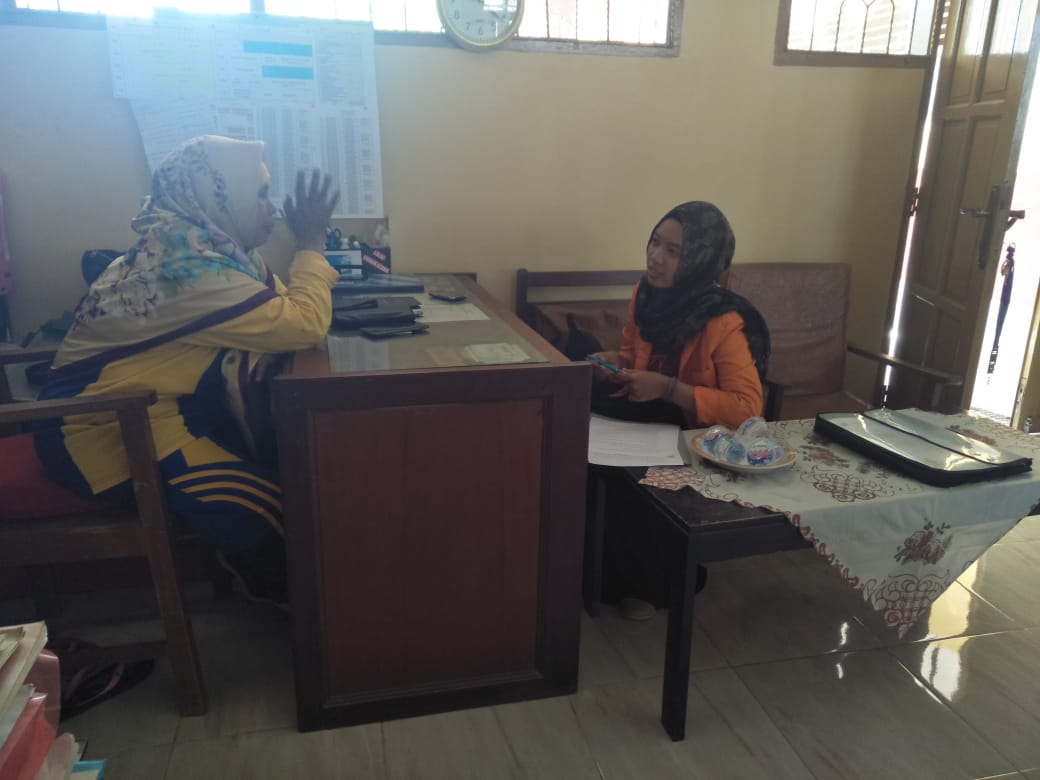 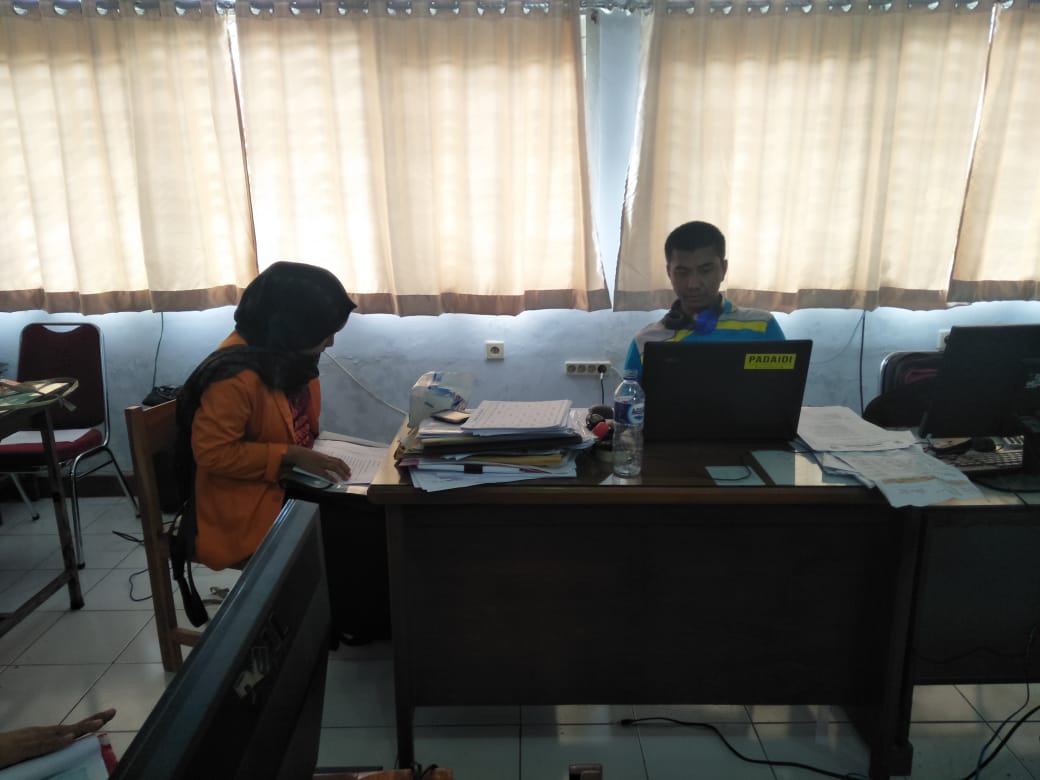 Data Guru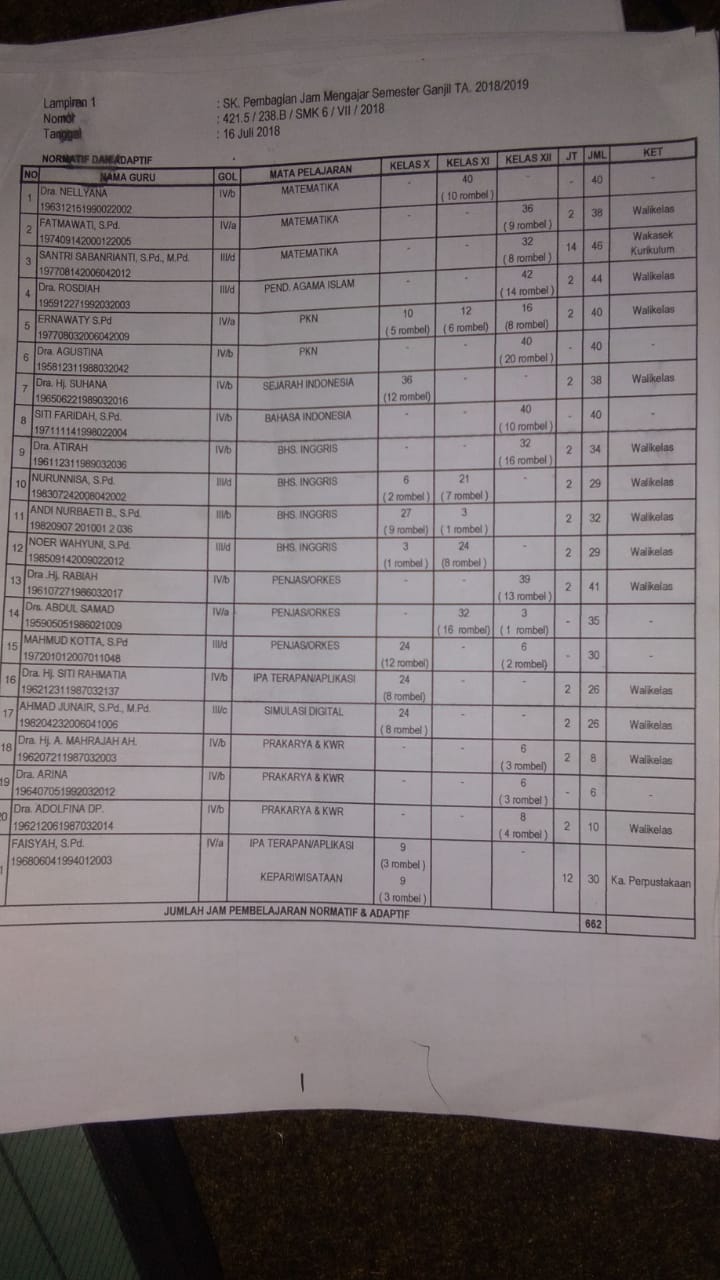 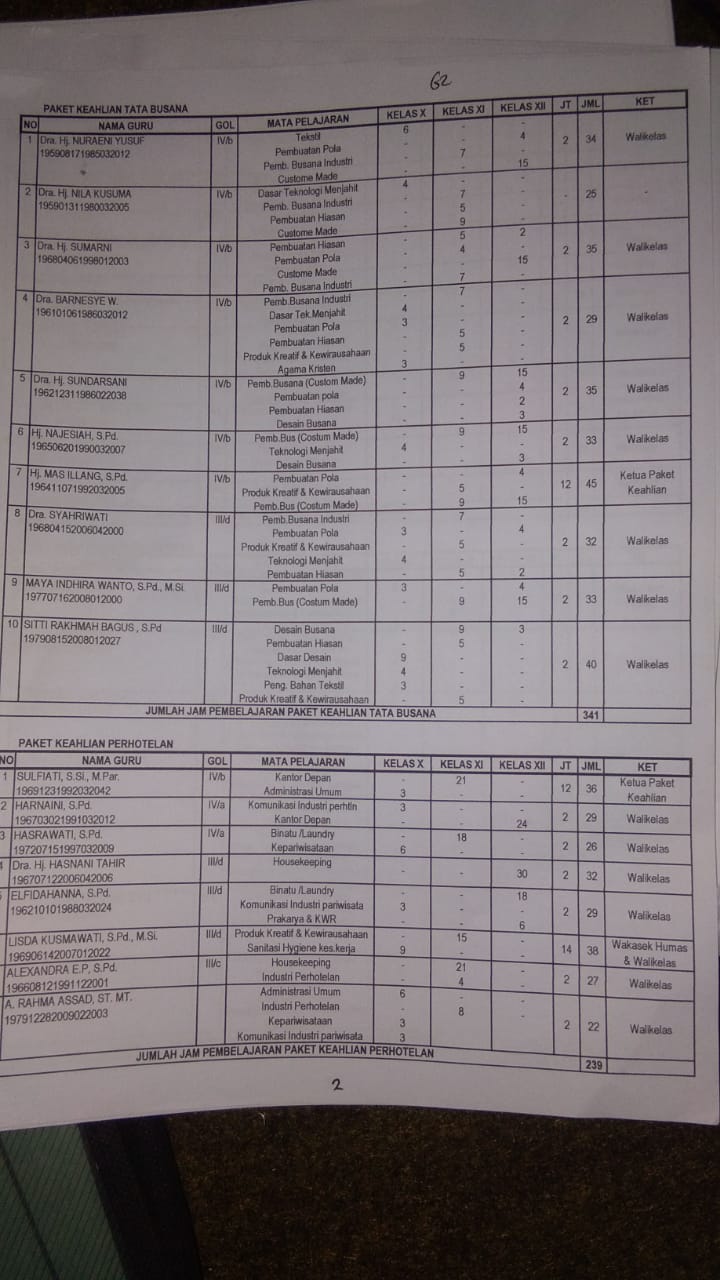 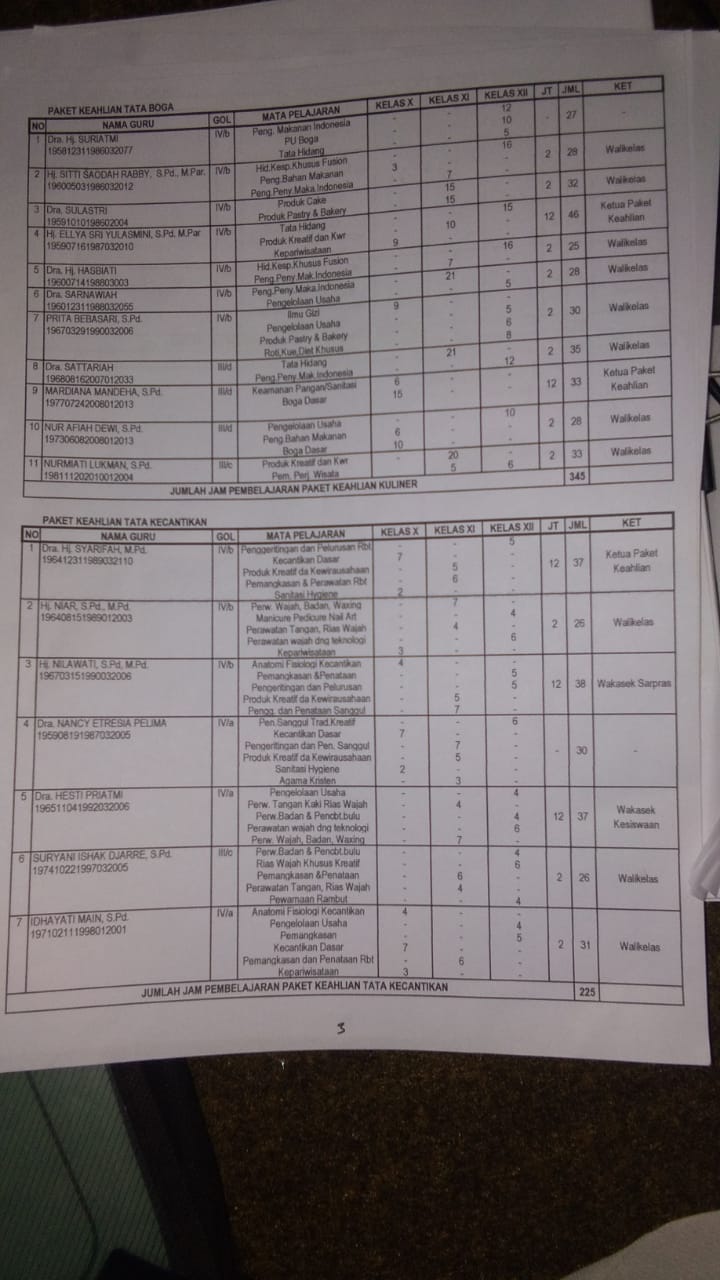 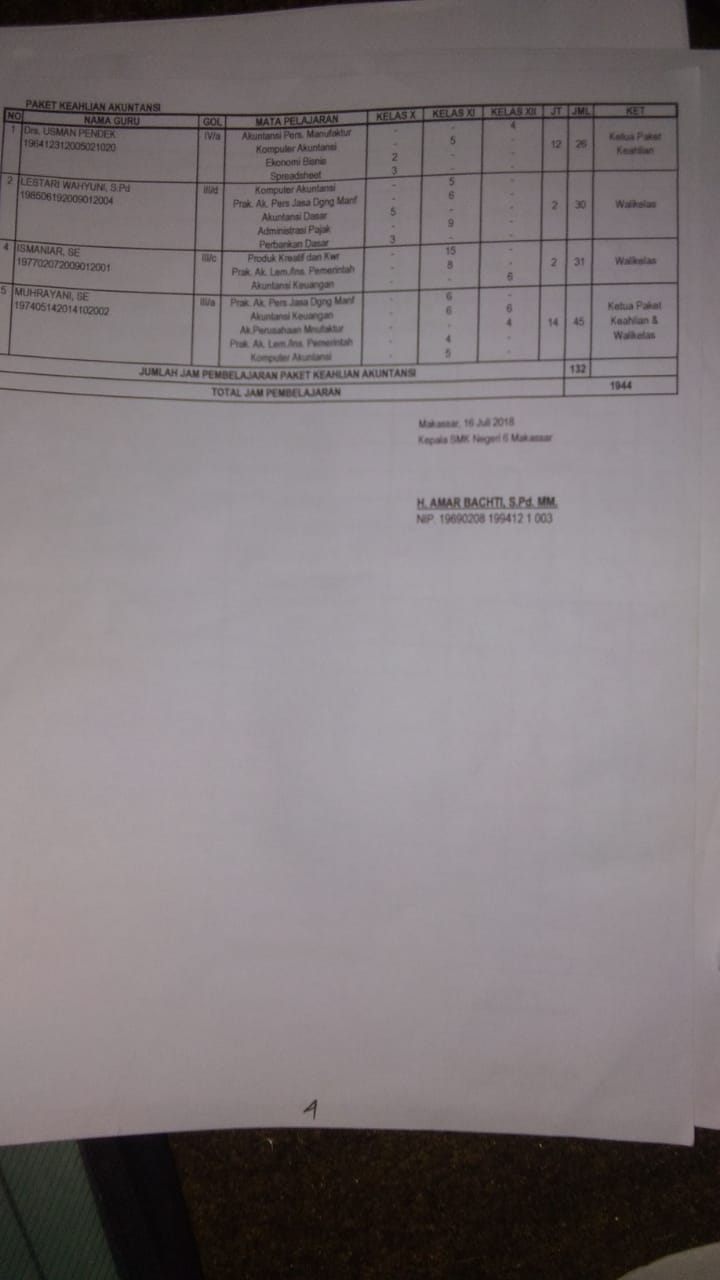 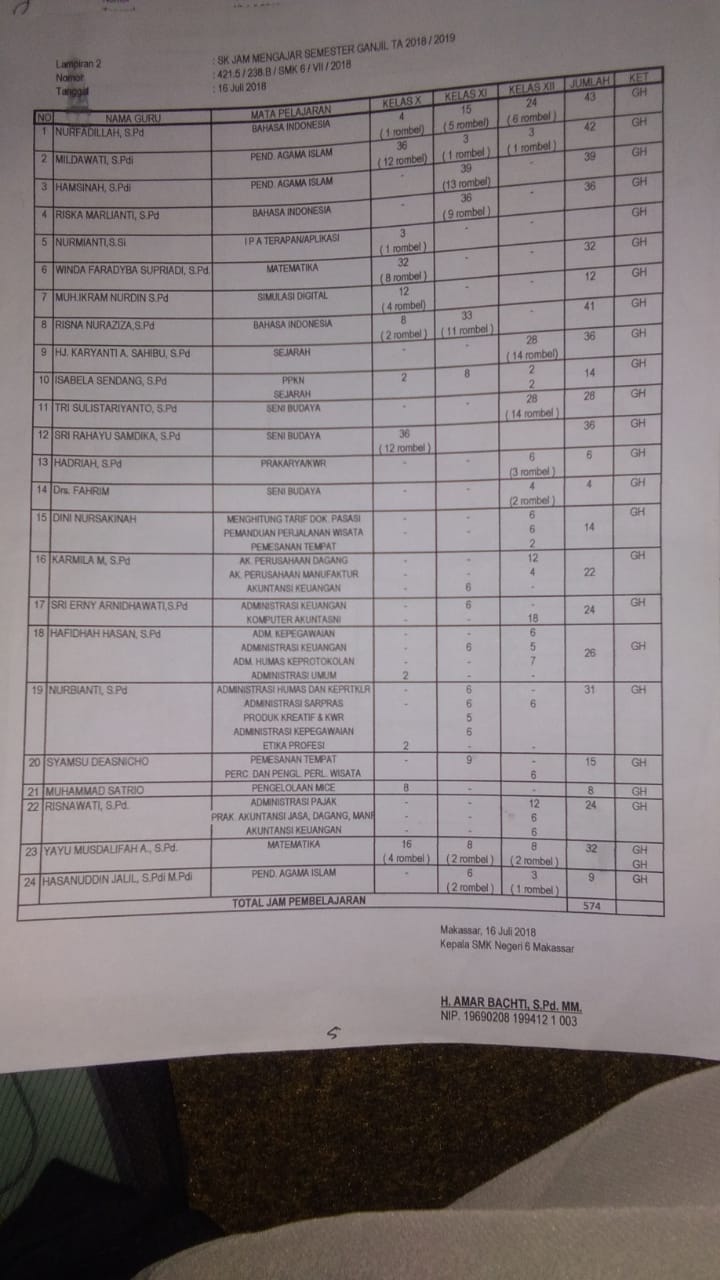 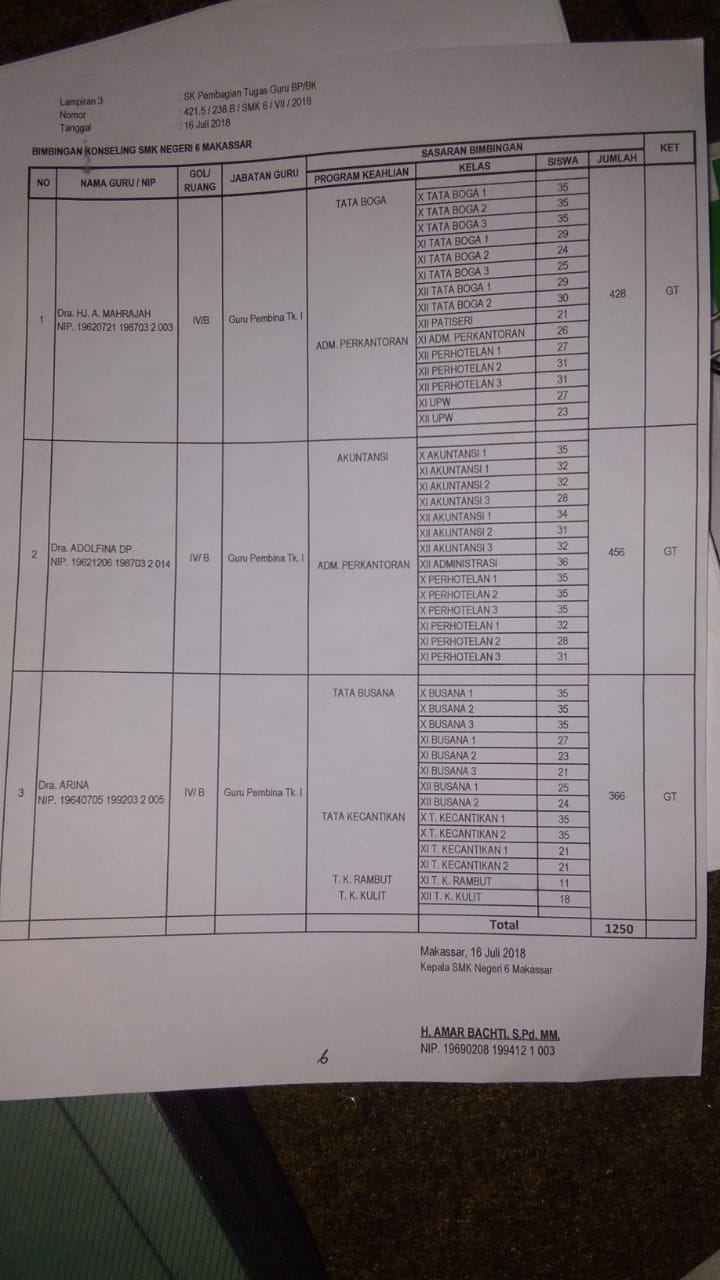 Data Peserta Didik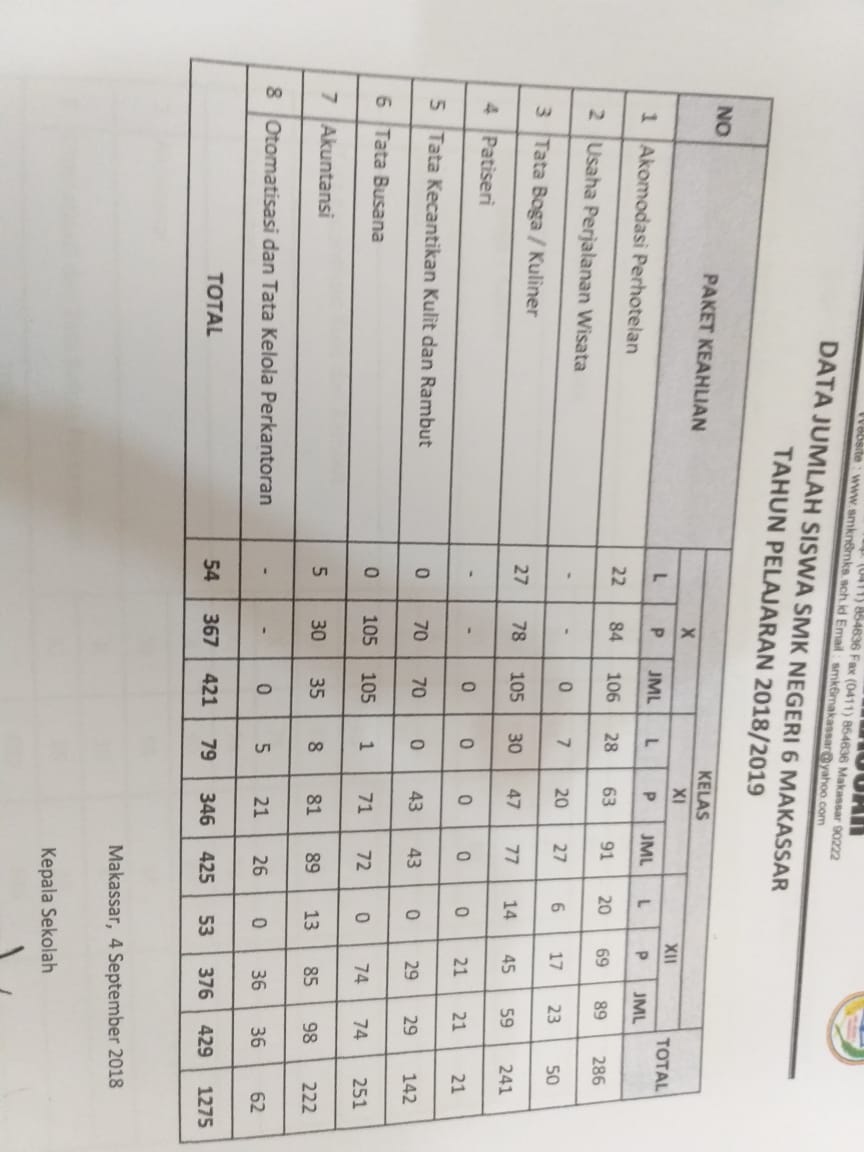 SK Panitia PPDB Online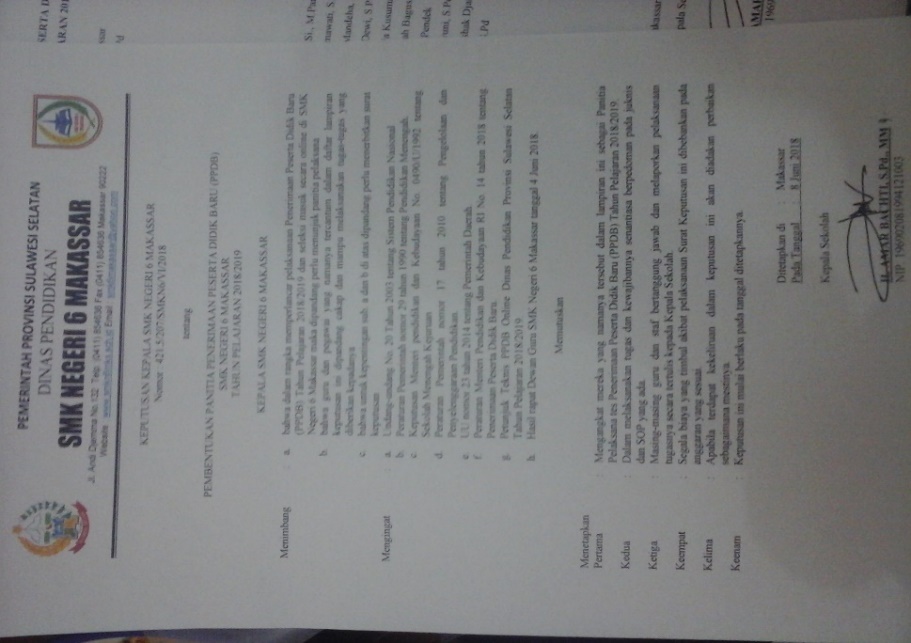 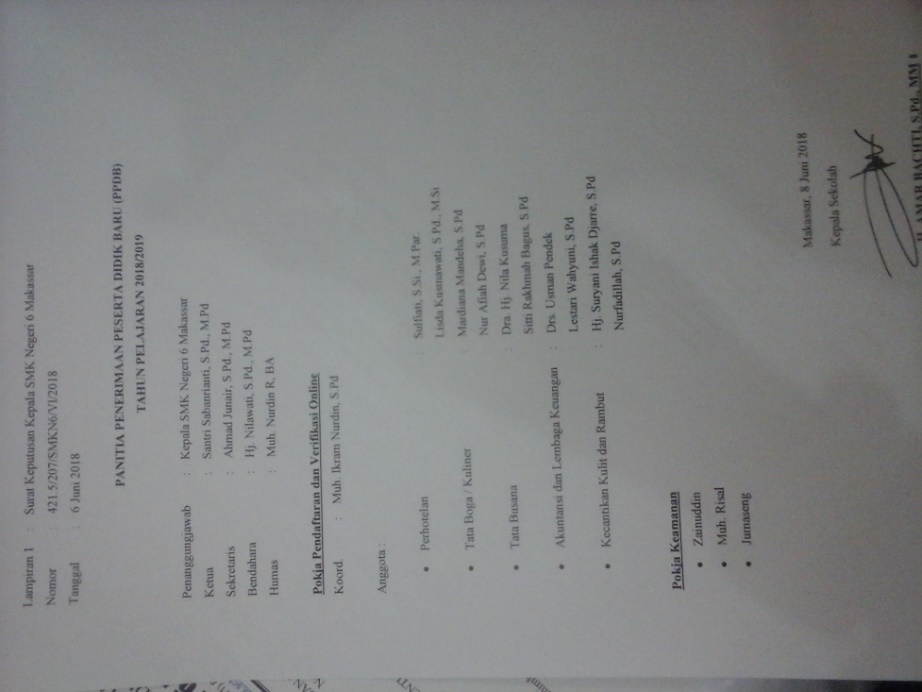 Petunjuk Teknis PPDB Online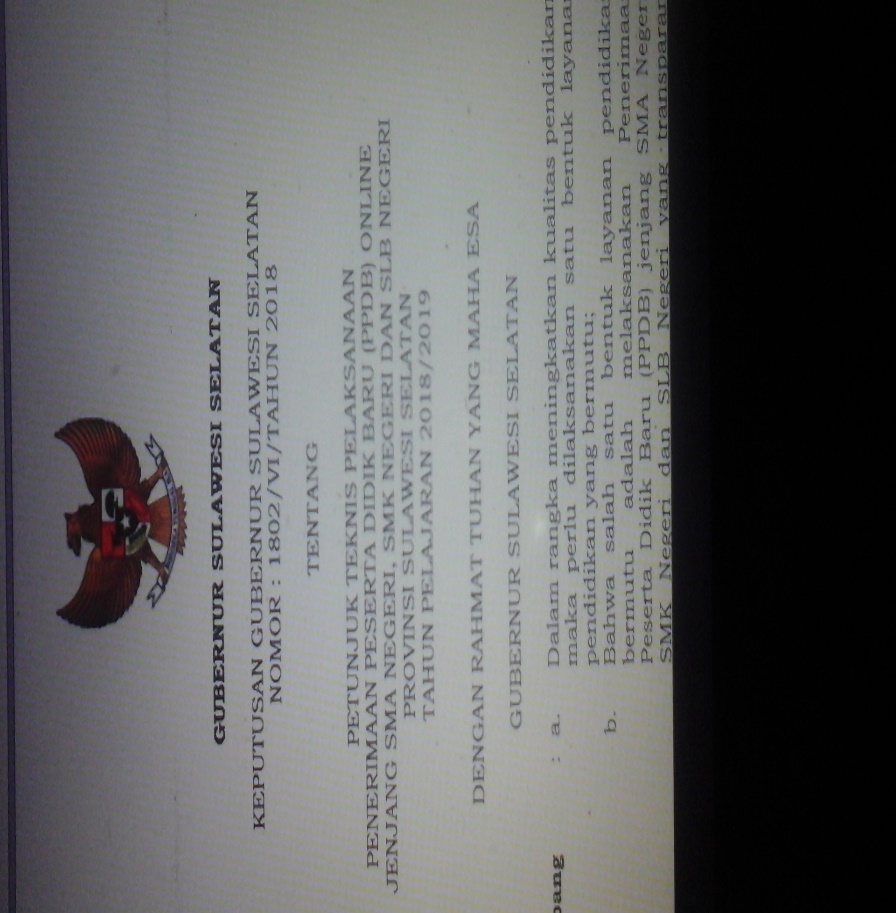 Pengumuman Informasi PPDB Online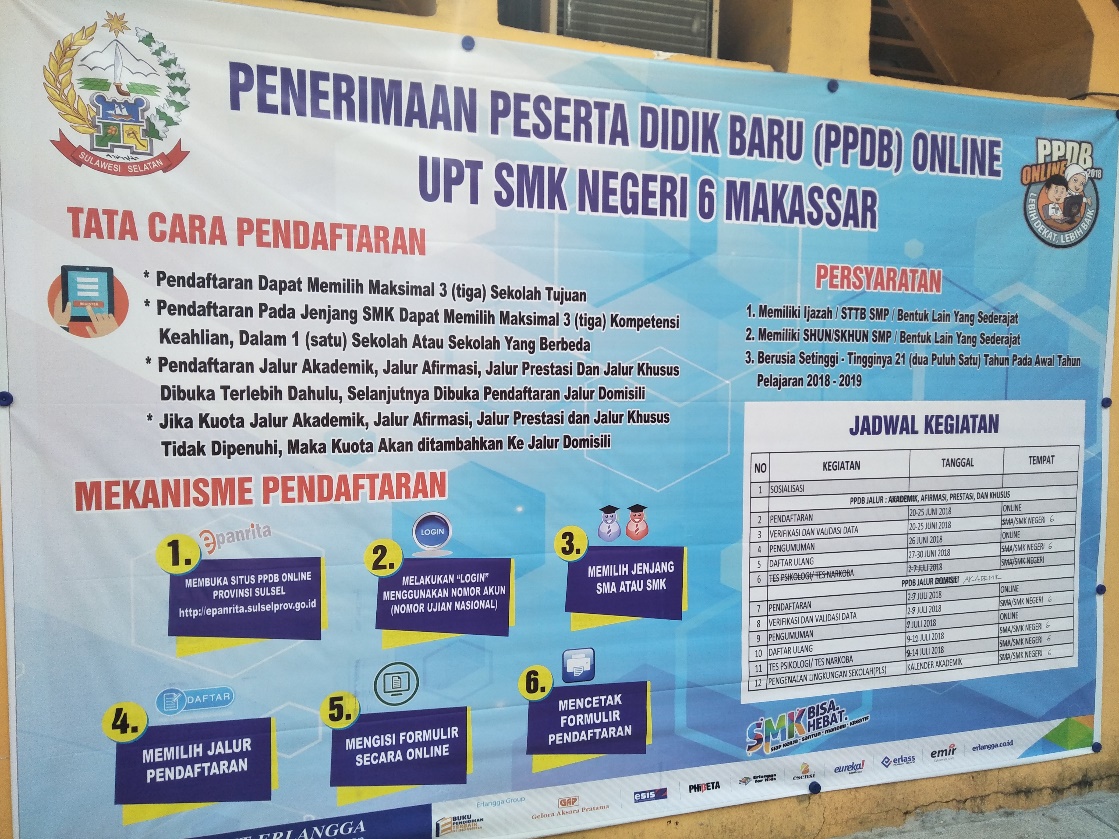 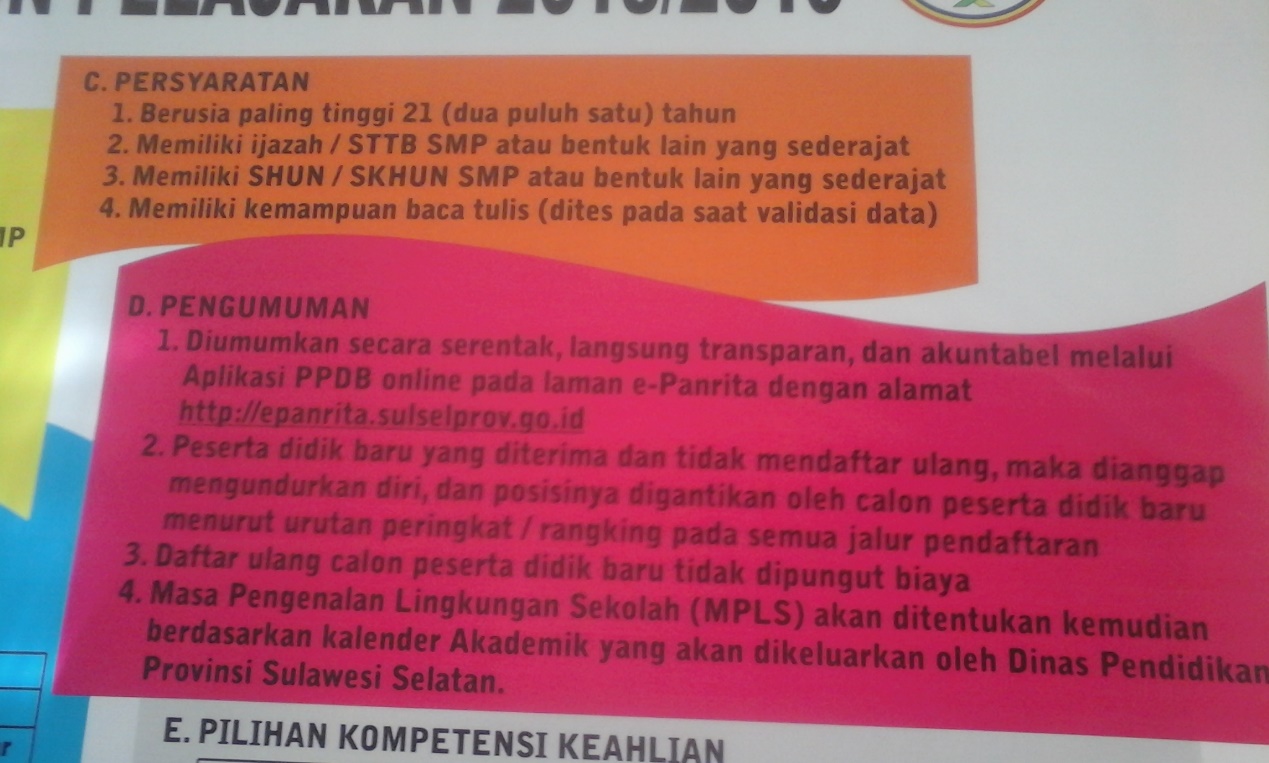 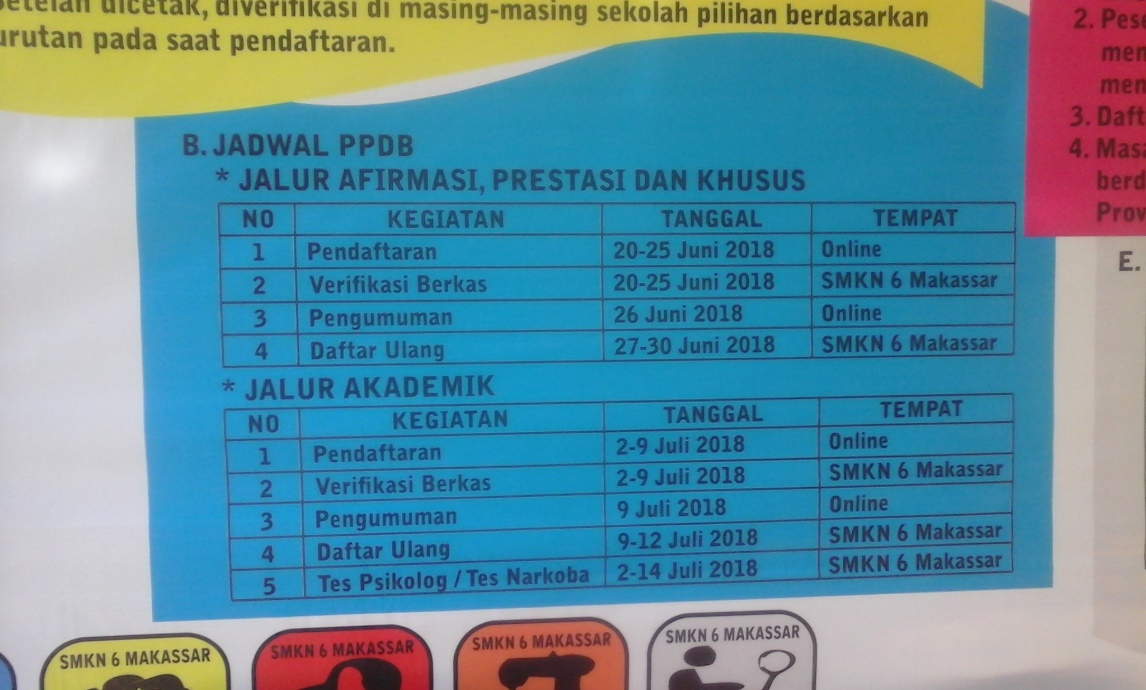 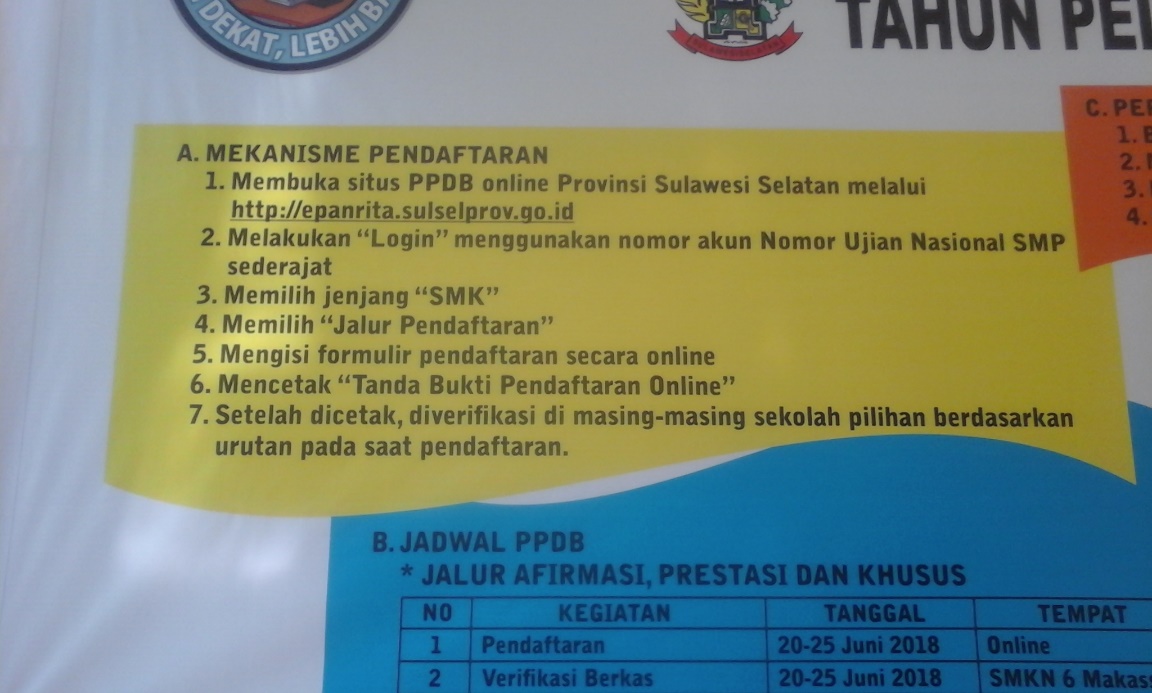 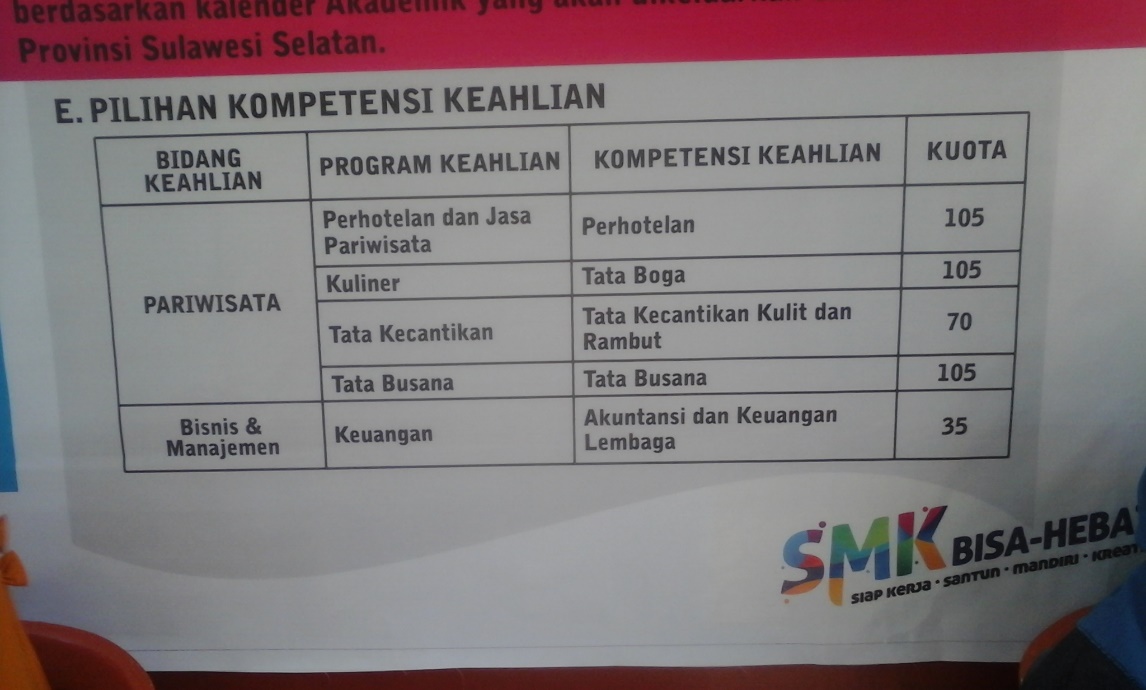 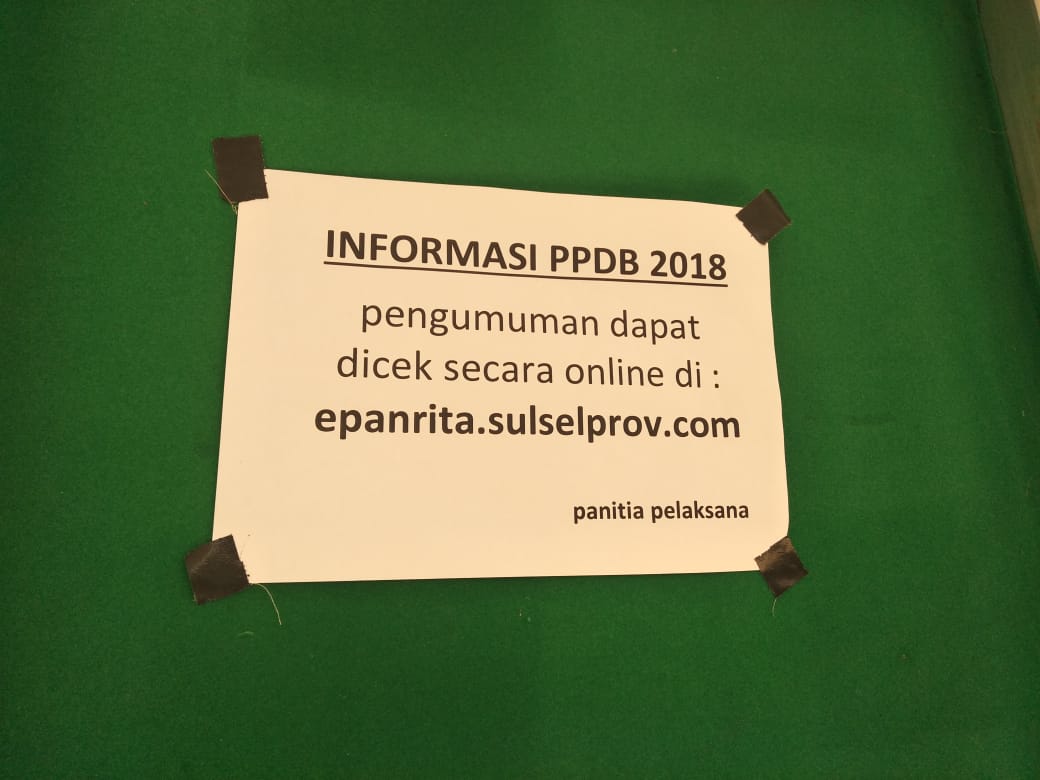 Proses Pelaksanaan Pendaftaran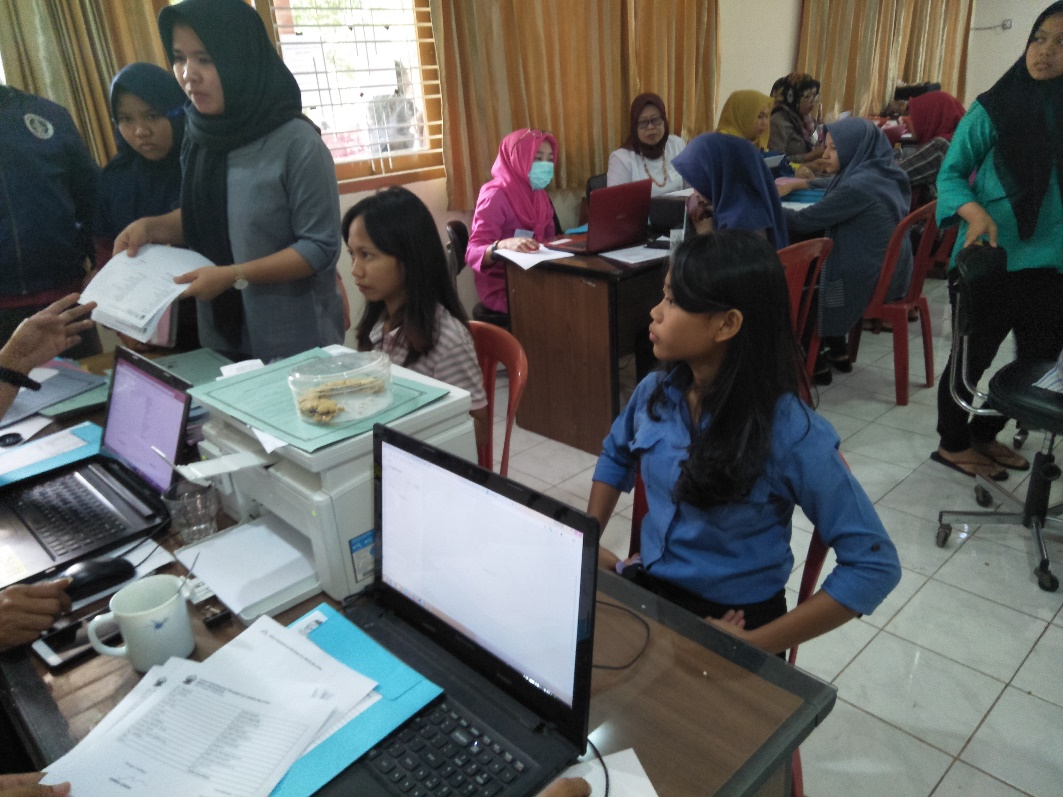 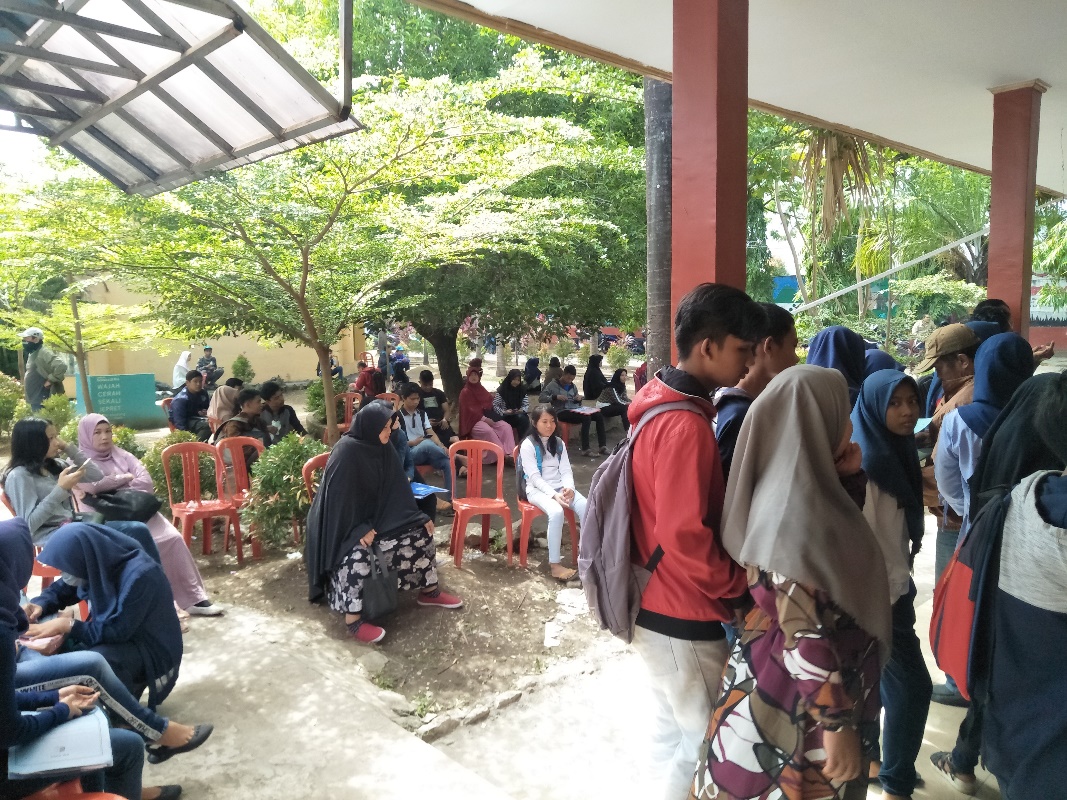 Daftar Peserta Didik Yang Diterima disetiap jurusan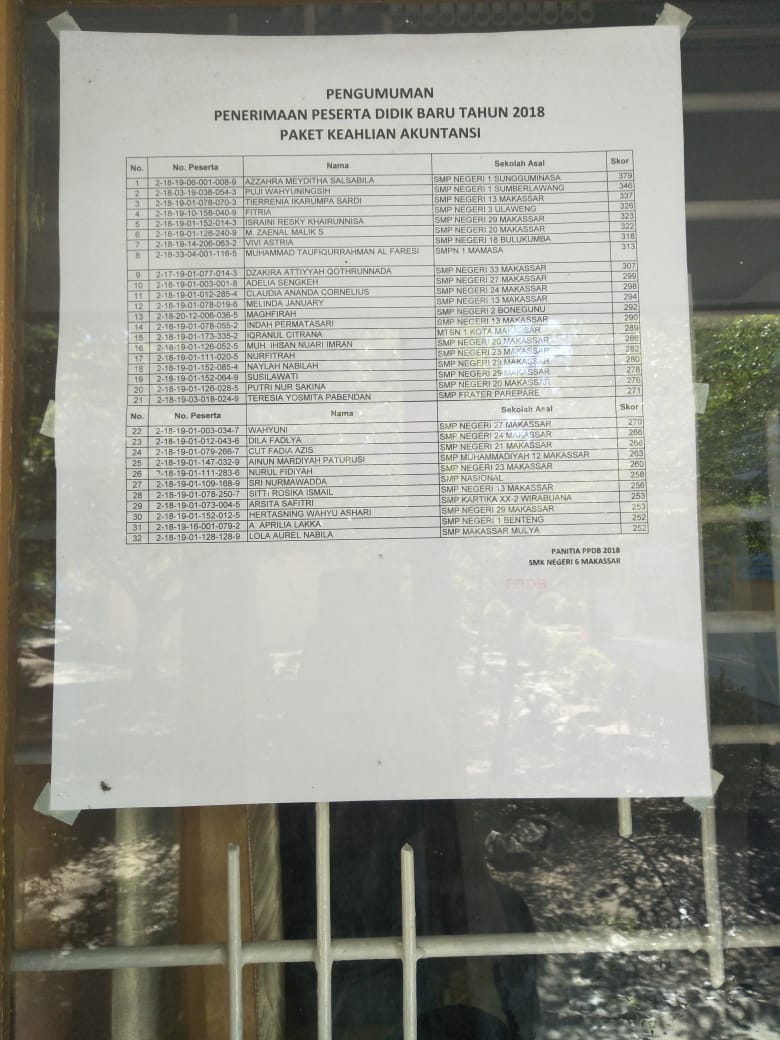 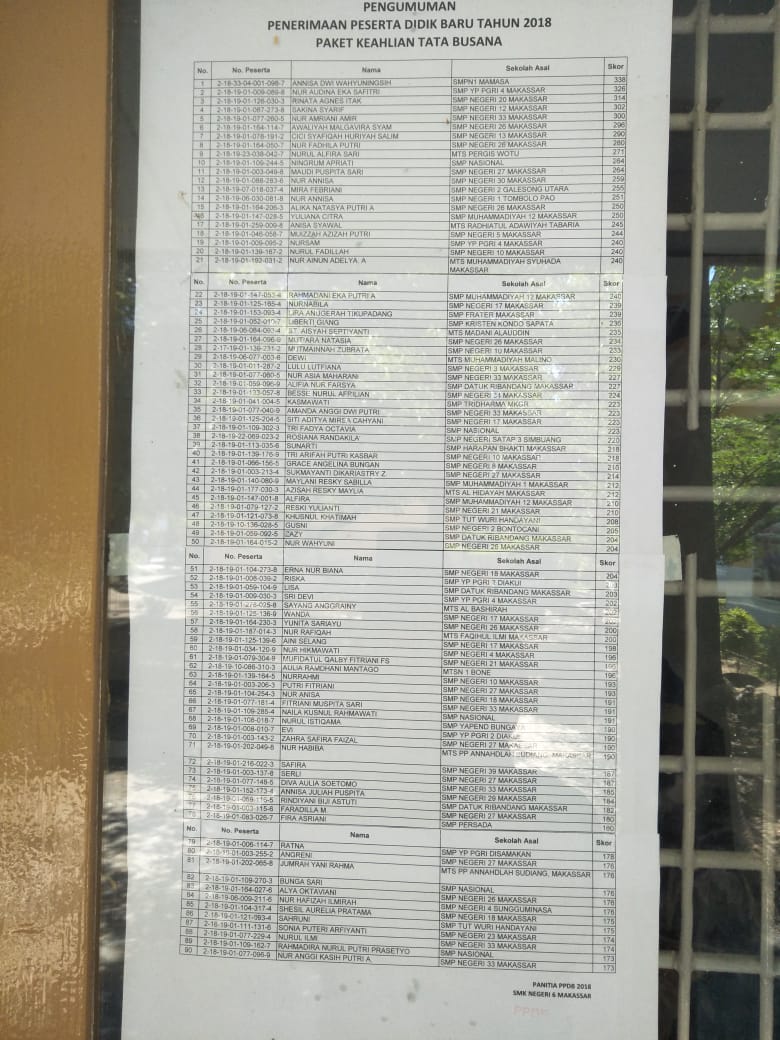 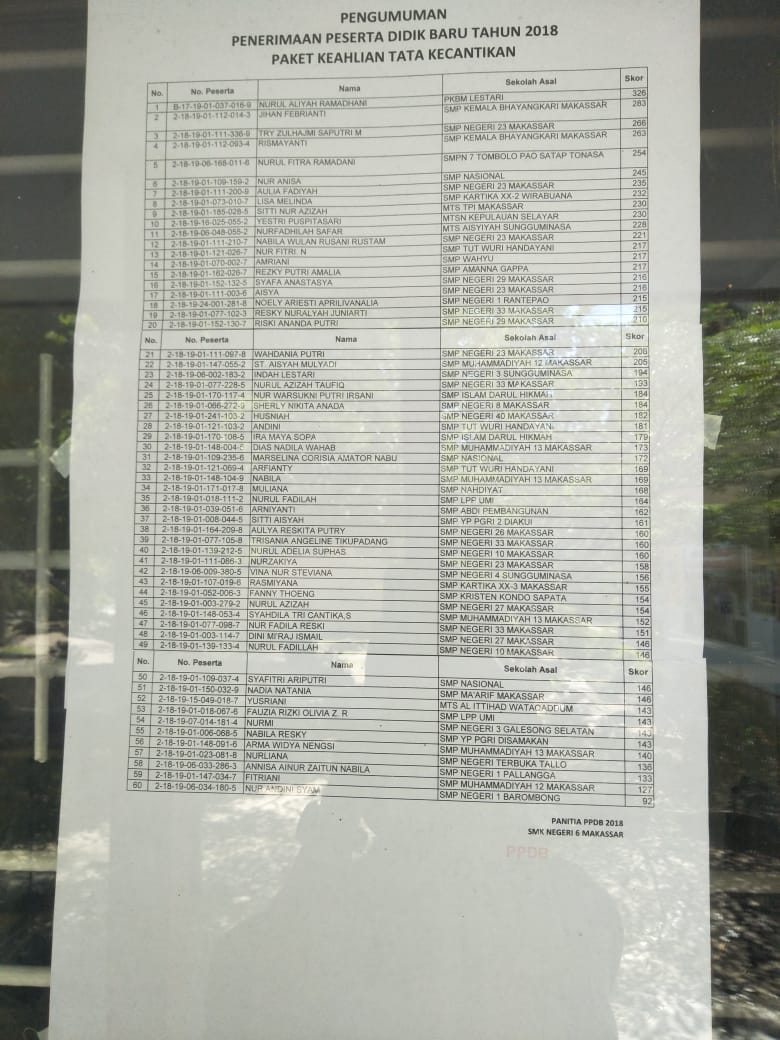 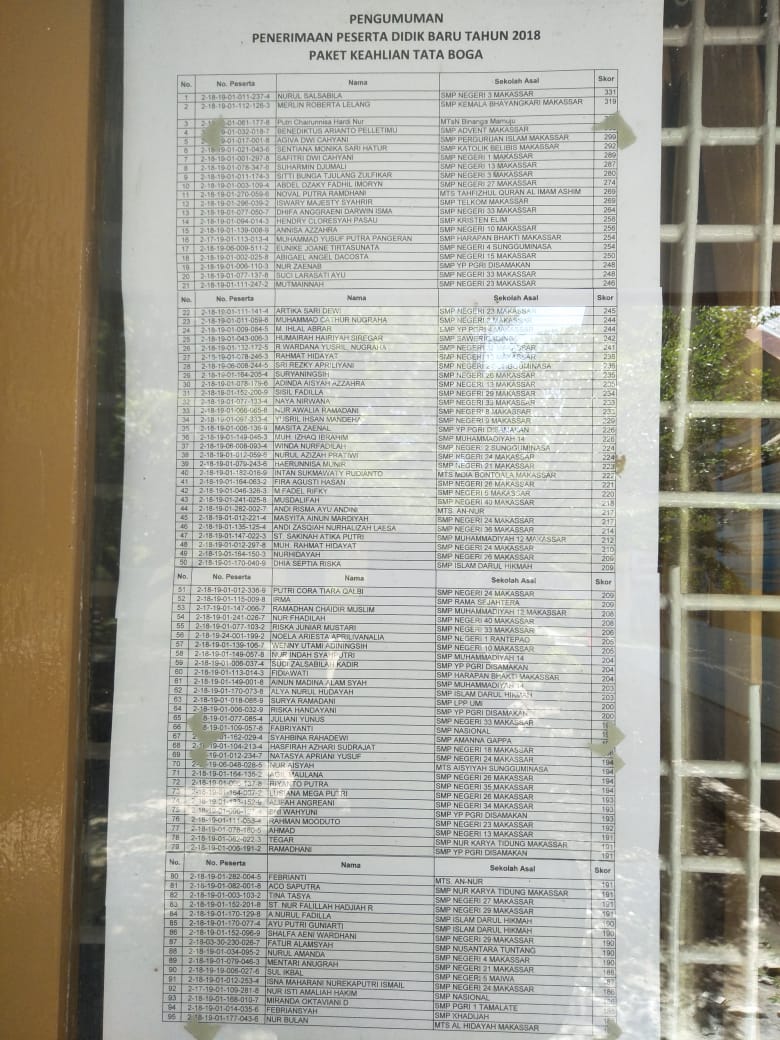 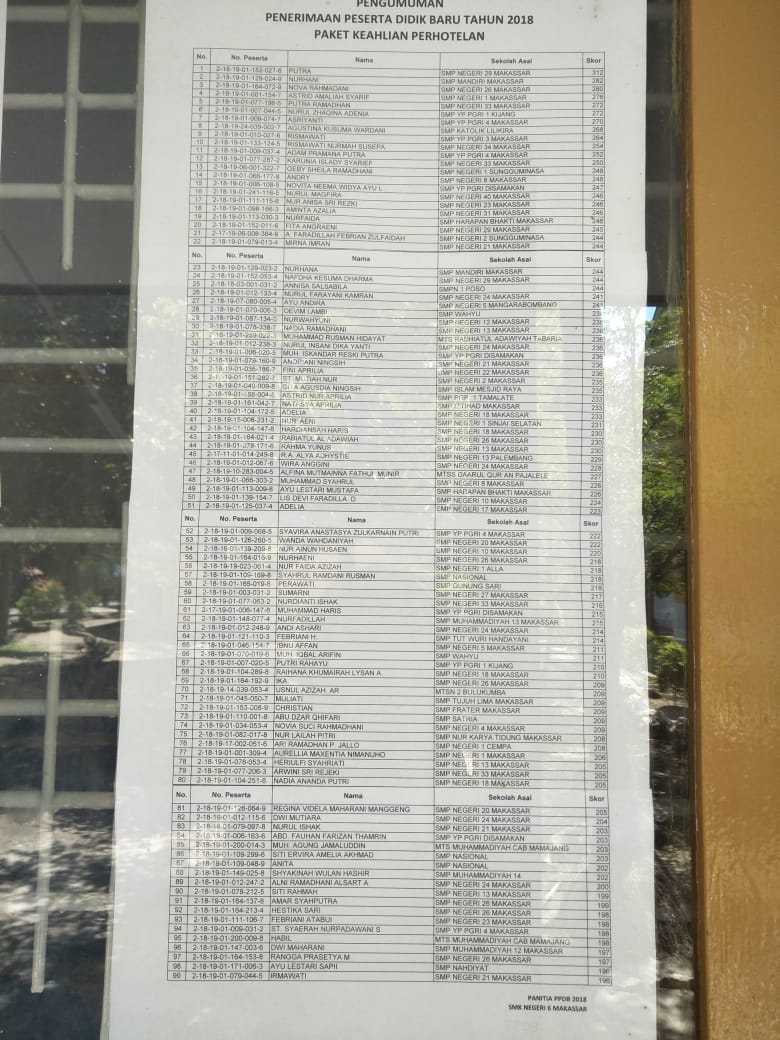 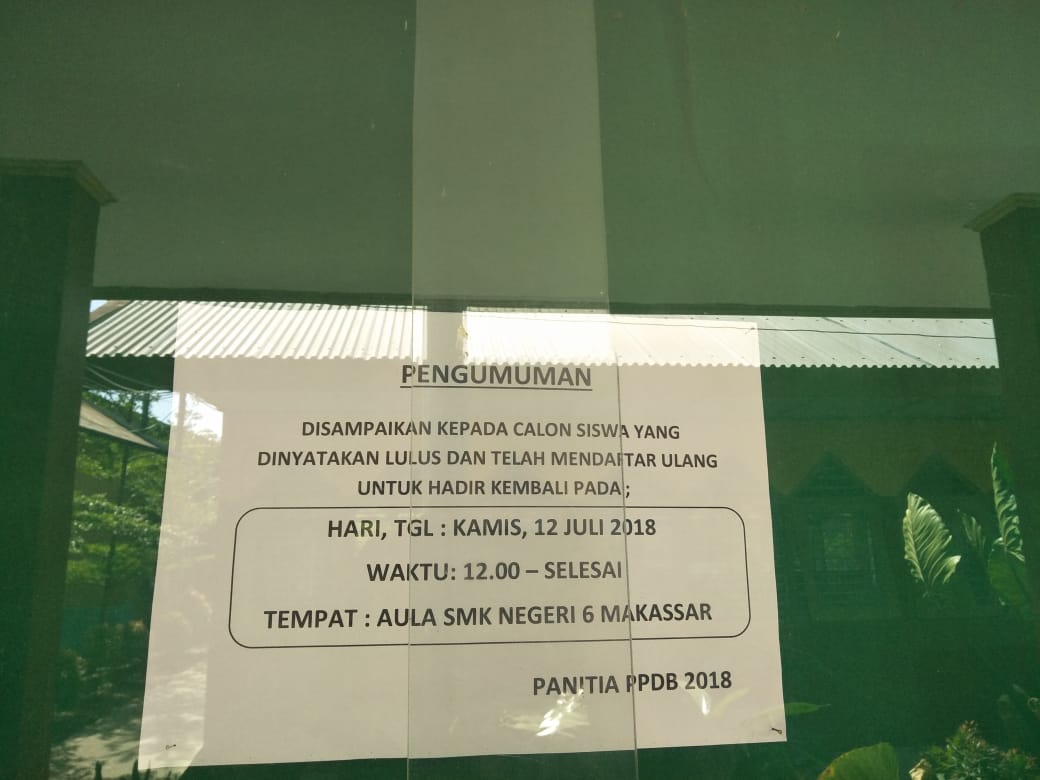 